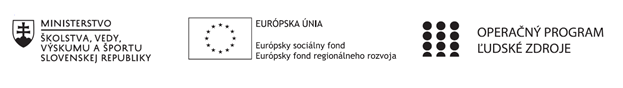 Správa o činnosti pedagogického klubu 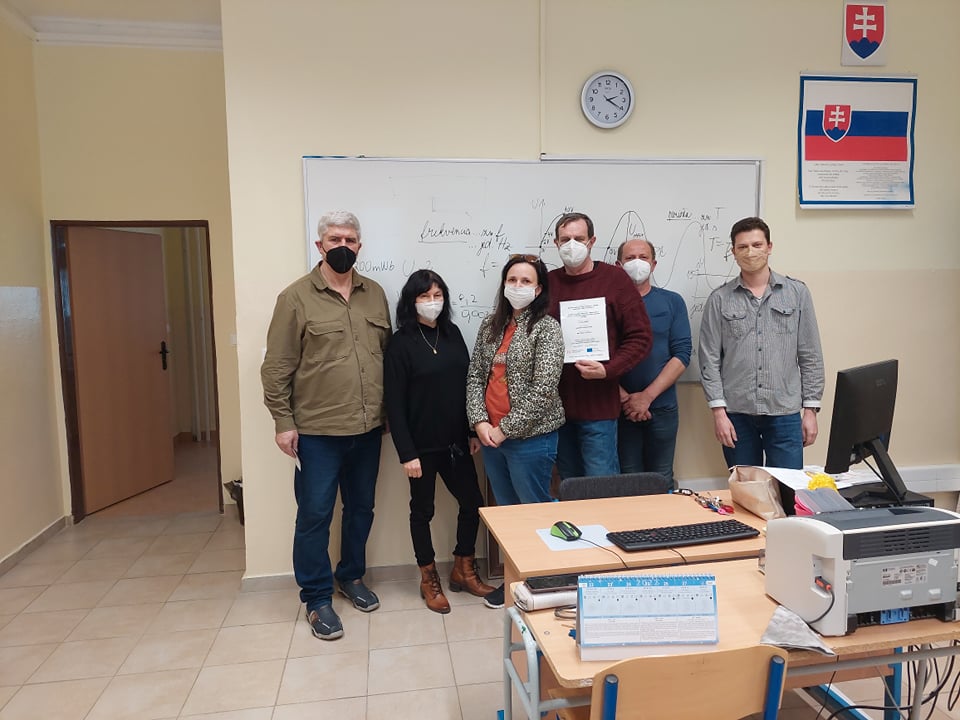 Príloha:Prezenčná listina zo stretnutia pedagogického klubuPríloha správy o činnosti pedagogického klubu              PREZENČNÁ LISTINAMiesto konania stretnutia:  SOŠ TaS, TopoľčanyDátum konania stretnutia:   06.4.2022Trvanie stretnutia: od  14,00 hod	do 16,00 hod	Zoznam účastníkov/členov pedagogického klubu:Meno prizvaných odborníkov/iných účastníkov, ktorí nie sú členmi pedagogického klubu  a podpis/y:Prioritná osVzdelávanieŠpecifický cieľ1.1.1 Zvýšiť inkluzívnosť a rovnaký prístup ku kvalitnému vzdelávaniu a zlepšiť výsledky a kompetencie detí a žiakovPrijímateľStredná odborná škola techniky a služieb, Tovarnícka 1609, TopoľčanyNázov projektuZvýšenie kvality odborného vzdelávania a prípravy na Strednej odbornej škole techniky a služiebKód projektu  ITMS2014+312011AGX9Názov pedagogického klubu Prírodovedné a technické vzdelávanieDátum stretnutia  pedagogického klubu06.04.2022Miesto stretnutia  pedagogického klubuSOŠ TaS,  Tovarnícka 1609, TopoľčanyMeno koordinátora pedagogického klubuMgr. Lucia LojkováOdkaz na webové sídlo zverejnenej správyhttps://sostovar.edupage.org/text/?text=text/text35&subpage=1Manažérske zhrnutie:Kľúčové slová : program,  odborné vyjadrovanie, finančná gramotnosťAnotácia:  Opísanie, usporiadanie a zhodnotenie skúseností so schopnosťami žiakov používať finančnú gramotnosť pri úlohách v rámci vyučovania prírodovedných a technických predmetov. Hlavné body, témy stretnutia, zhrnutie priebehu stretnutia:1. Privítanie účastníkov klubu, prezentácia členov klubu2. Oboznámenie členov klubu s témou stretnutia.3. Finančná gramotnosť a jej nevyhnutnosť na rozvíjanie prírodovednej a vedecko – technologickej gramotnosti.4. Hľadanie spôsobov efektívneho vyučovania daných predmetov so zameraním na rozvíjanie finančnej gramotnosti. 5. Diskusia – výmena skúseností.Koordinátor klubu privítal  členov s programom a témou stretnutia.  Témou stretnutia bola Finančná gramotnosť. Na stretnutí sa účastníci oboznámili s programom pedagogického klubu- s témou dnešného stretnutia, ktorou je Finančná gramotnosť. Vymieňali si skúsenosti z vyučovania predmetov zameraných na sledovanie schopností žiakov riešiť úlohy s použitím finančnej gramotnosti a hľadali možnosti na rozvíjanie finančnej gramotnosti. Koordinátorka si k dnešnej téme pripravila zoznam predmetov a jednotliví učitelia sa vyjadrili, ako sú na tom žiaci, čo sa týka používania finančnej gramotnosti pri vyučovaní daného predmetu, či vidia nedostatky. Finančná gramotnosť je súbor znalostí, ktoré človeku umožňujú porozumieť financiám a správne s nimi zachádzať v rôznych životných situáciách. Štandard súboru znalostí sa v rôznych krajinách od seba odlišuje. Finančná gramotnosť nemá stanovenú pevnú hranicu, podľa ktorej možno určiť, či je človek gramotný alebo nie. Podstatná je miera skutočnej (nie subjektívne vnímanej) finančnej gramotnosti človeka. Učitelia si vymieňali skúsenosti s so schopnosťami žiakov riešiť úlohy zamerané na finančnú gramotnosť v rámci prírodovedných a technických predmetov a hľadali možnosti na rozvíjanie finančnej gramotnosti žiakov. Členovia pedagogického klubu sme sa zhodli na jednotlivých príčinách nedostatočnej schopnosti žiakov riešiť úlohy zamerané na finančnú gramotnosť niektorých žiakov : veľká absencia, nezáujem o učenie, slabá motivácia vzdelávania, nedostatočné domáce podmienky, málo pomôcok, nenázornosť na vyučovaní.Pri hľadaní spôsobov zlepšenia finančnej gramotnosti sa členovia pedagogického klubu rozhodli venovať zvýšenú pozornosť finančnej gramotnosti, ktorú by mal ovládať a používať v bežnom živote každý absolvent školy s technickým zameraním. Pri skúšaní aj odpovediach žiakov budú dbať na to, aby sa žiak vyjadroval presne a používal finančnú gramotnosť.Závery a odporúčania:Práca s finančnou gramotnosťouPráca s počítačmi a dataprojektoromPráca s informáciamiVypracoval (meno, priezvisko)Mgr. Lucia LojkováDátum06.04.2022PodpisSchválil (meno, priezvisko)Mgr. Lucia LojkováDátum06.04.2022PodpisPrioritná os:VzdelávanieŠpecifický cieľ:1.1.1 Zvýšiť inkluzívnosť a rovnaký prístup ku kvalitnému vzdelávaniu a zlepšiť výsledky a kompetencie detí a žiakovPrijímateľ:Stredná odborná škola techniky a služieb, Tovarnícka 1609, TopoľčanyNázov projektu:Zvýšenie kvality odborného vzdelávania a prípravy na Strednej odbornej škole techniky a služiebKód ITMS projektu:312011AGX9Názov pedagogického klubu:Prírodovedné a technické vzdelávanieč.Meno a priezviskoPodpisInštitúcia1.Mgr. Lucia LojkováSOŠ TaS, Topoľčany2.Mgr. Renáta VrankováSOŠ TaS, Topoľčany3.Mgr. Ondrej BenkoSOŠ TaS, Topoľčany4. Pavol DomanickýSOŠ TaS, Topoľčany5.Ing. Janka BoldišováSOŠ TaS, Topoľčany6.Ing. Ján SlávikSOŠ TaS, Topoľčany7.Ing. Jozef VarényiSOŠ TaS, Topoľčanyč.Meno a priezviskoPodpisInštitúcia